Hévízi Sportkör 1-4 hó szakmai beszámolójaÁltalános rész:A Hévízi Sportkör 2010 12.17-től megújult. A tisztújító közgyűlésen mind azt elnökség, elnök felügyelő és ellenőrző bizottság megválasztásra került új személyekkel. Az eltelt időszakban 6 elnökségi ülésen tárgyaltuk a problémákat, feladatokat illetve számtalan önkormányzati egyeztetésen vettünk részt. A sportkör működését újra kellett értelmezni, ehhez készítettem egy szakmai koncepciót (mellékletben), amelynek szerven kell kapcsolódnia a városi sportkoncepcióhoz. Ezt az anyagot a vezetőségi tagok megismerték és elfogadták. Az elmúlt három hónap a tényfeltárással, folyamatszabályzással, a működési modell felállításával telt, amely közel egy hónapja sikeresen működik. A korábbi állapotokat jellemezte hogy tényleges átadás-átvétel nem történt, folyamatos információ és dokumentumhiány okozott problémát. Jó példa erre hogy januári hónapban a Zala Megyei Rendőrkapitányságra kellett mennem mivel a Sportkör 2009 teljes és 2010 első negyedéves anyaga vizsgálat tárgyát képezte (a Labdarúgó KFT-vel együtt).Ezeket akkor  visszakaptuk. Egyre több olyan problémával szembesültünk, amit saját magunk nem tudtunk kezelni ezért a Polgármester Úr külsős ügyvédi irodát bízott meg a teljes átvilágítással. Az átvilágításról és a felvetődött problémákról részletesen nem akarok írni mivel ez jelentős irat lenne a beszámolóban. A végeredmény szerint a Sportkör az Önkormányzat felé 2008 óta közel 73 Mft-al nem tudott érdemben elszámolni ezért vagyonátadással kellett a tartozást kifizetni, hogy a működést fenntartsuk. Ez április 23-án megtörtént. Addig a Sportkör anyagi támogatásban nem részesülhetett.  Mindezekkel párhuzamosan a korábbi működő szakosztályoktól szakmai anyagot kértünk be, illetve szóbeli meghallgatások kezdődtek. Semmilyen információnk nem volt a tagsággal kapcsolatban, ezért összeszedtük a szakosztályoktól a tagnévsort pontos adatokkal. Ezekből világosan leszűrhető egy szakosztály működésének sikeressége:tagság,gyerekek száma,hévíziek aránya,versenyzők-tömegsportolók aránya stb. A korábbi költségvetéseket felülvizsgáltuk és összevetettük a szakmai koncepciókkal és alapadatokkal. A 2010 évi bázisadatokból kiindulva költségvetési kérelmet nyújtottunk be az önkormányzat felé. A szakosztályok meghallgatása után az elnökség meghatározta a támogatott működő szakosztályokat: labdarúgás (ez korábban 3 különálló részből ált: utánpótlás, Labdarúgó Kft, Hévíz 2), kézilabda, sakk, asztalitenisz, rock and roll, és újként az íjászat elindult. Függőben van még az ökölvívás, kerékpár, és újabban a tenisz indulása. Problémát okoz és okozott most is a versenysportolók törvény által biztosított lehetőségek közötti anyagi támogatása. Ez eléggé elhúzódott. A tulajdonviszonyok és bérleti viszonyok jogi tisztázása után a létesítmény lakóit kiköltöztettük, a vendéglátó egység bérleti szerződését rendeztük. A sportolók szállítására keretszerződés lett kötve egy szállító céggel, ezt korábban mindenki saját maga rendezte önhatalmúlag. A legnagyobb problémát a szabályzók nem megléte okozta, mindenki szokásjog alapján végezte a munkáját, elszámolását kontroll nélkül. Nem volt tárgyi eszköznyilvántartás, selejtezési leltározási szabályzat, iktatás stb. Ezek mára elkészültek és naprakészek. A pénzügyi elszámolási, nyomtatványozási modell is elkészült melyről a szakosztályvezetőket tájékoztattam közel egy másfél hónapja már így működünk sikeresen. Az alapszabály szerint eljárva a szakosztályvezetők is megválasztásra kerültek, ez is korábban szokásjog alapján történt. A labdarúgás élére Damina László került mindaddig, amíg nincs megfelelő személy helyette,a sakké Czövek Imre,a rock and rollé Pék Anna,az asztaliteniszé Emecz Emil,a kézilabdáé Oláh Andrea,az íjászaté Bencsik Péter. Minden szakosztályvezető mellett vannak vezetőségi tagok kivétel sakk. Beindításra került az íjászat 22 gyermek részvételével, illetve a kézilabdában az utánpótlás-nevelés az általános iskolán belül toborozva a játékosokat. Kardinális kérdés a sportorvos mivel ez nincsen a sportkörnek. Erről is hoztunk határozatot,a 2.félévben a bajnokság kezdésekor megállapodást kötünk a legjobb szakmai és ár-érték arányú ajánlattevővel. Sikerült tárgyi eszközöket vásárolnunk (ezt is idéntől központilag rendezzük, korábban mindenki saját maga rendezte önállóan) jelentősebb mennyiségben. Az induláskor mindent felleltároztunk szakosztályonként, illetve a létesítményekben is. Az új tárgyi eszközöket nyilvántartásba vesszük felelős megőrzővel (ilyen sem volt korábban).Jelenleg nagy teher a Labdarúgó Kft a sportkör részére, amiben egyébként kisebbségi tulajdonos. A többségi tulajdonos külföldi állampolgár kapcsolatot nem tudunk tartani vele. Ebből adódóan a KFT részére nem adunk át pénzeszközt, hanem közvetlenül fizetjük ki a sportoláshoz kapcsolódó kiadásokat. Az elmúlt időszakról elmondható hogy szakmai munkát kevésbé végeztünk,főleg a múltból átnyúló szálakat varrtunk el és problémákat,rossz folyamatokat tártunk fel, helyesbítő tevékenységet vezettünk be .A sportkör szakmai részét a szakosztályvezetők  végezték, amit sikeresnek ítélek meg,mivel eredményeink a bajnokságokban csak javultak! Azonban elmondhatom, hogy sokat léptünk előre mivel 2010 évben még sem tagnyilvántartás (használható), sem iktatás,a szabályzókról nem is beszélve, nem volt. Az idei év egy átmeneti időszak, meg kell találni a helyes egyensúlyt a verseny és tömegsport között. A pénzfelhasználásokat racionalizálni kell (ez folyamatos feladat). Egységes és igazságos elbírálási rendszert kell felépíteni. Mindezek ellenére a szakosztályok tették a feladatukat és hozták az eredményeiket, ami nagyrészt vezetőiknek is köszönhető.Az alábbiakban a szakosztályok szakmai beszámolóik olvashatóak.Hévíz 2011 05.06                                                                                                                                           Bencsik Péter                                                                                             Hévíz SK Elnök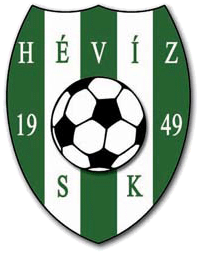 